           Заявление на возврат                                        Заказ № _______________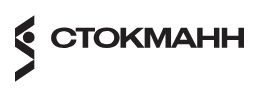 Ознакомьтесь с условиями возврата ниже. Укажите возвращаемый товар, ваши личные данные для получения денежных средств и поставьте подпись. При отсутствии заявления на возврат денежные средства не могут быть возвращены. Мной, ___________________________________________________________, дата рождения  ____  ____________  ______г.паспорт _______________ выдан ____________________________________________________________________________в интернет магазине https://stockmann.ru/  по заказу №__________ был приобретен товар на сумму _______________руб.Прошу в соответствии со ст. 25 Закона РФ «О защите прав потребителей» произвести возврат следующих артикулов из вышеуказанного заказа:УКАЖИТЕ ТОВАР И ПРИЧИНУ ВОЗВРАТАКОДЫ ПРИЧИНЫ ВОЗВРАТАВЫБЕРИТЕ СПОСОБ ПОЛУЧЕНИЯ ДЕНЕЖНЫХ СРЕДСТВ               Банковский перевод (перечислить на счет получателя)                          На банковскую карту, с которой производилась оплата                         Наличными (доступно только при личном визите в магазин)ЗАПОЛНИТЕ РЕКВИЗИТЫ ДЛЯ БАНКОВСКОГО ПЕРЕВОДАФИО владельца счета Наименование банка	  _______________________________________    БИК Кор. Счет Расчетный счетСчет получателяНомер картыЗАПОЛНИТЕ АДРЕСНЫЕ ДАННЫЕ (используются для возврата товара, если проверка качества покажет, что товар был в эксплуатации)ФИО _________________________________________________________________________________________________Укажите адрес:            Индекс ___________________  Область ______________________ Район _____________________Населенный пункт ____________________ Улица ________________________ Дом _____ Корпус ______ Квартира ____     Достоверность данных подтверждаю.    Подпись ____________________  Дата  _________________Условия возврата:В соответствии с положениями Закона о защите прав покупателей № 2300-1 от 07.02.1992 г. (далее Закон), СТОКМАНН предоставляет покупателям возможность обменять непродовольственный товар надлежащего качества на аналогичный товар, если приобретенный товар не подошел покупателю по форме, габаритам, фасону, расцветке, размеру или комплектации. В соответствии с внутренней политикой сети СТОКМАНН, срок, в течение которого покупатель имеет право на обмен непродовольственного товара надлежащего качества, увеличен до 30 (тридцати) дней, не считая дня его покупки.Обмен непродовольственного товара надлежащего качества может быть произведен при условии, что: данный товар не был в употреблении; сохранены его товарный вид, покупательские свойства, пломбы, фабричные ярлыки; имеется чек, подтверждающий приобретение данного товара. Отсутствие у покупателя чека не лишает его возможности ссылаться на свидетельские показания.С подробными условиями и правилами возврата вы можете ознакомиться по адресу: https://stockmann.ru/shopping-online/return/№АртикулНаименованиеРазмерЦенаКод причиныЗаказано на выборРазмер меньше заявленногоРазмер больше заявленногоПретензии по качествуБракТовар отличается от изображенияНе устроили условия доставкиДругое